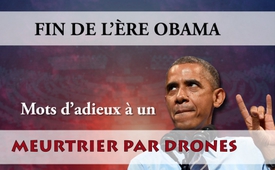 Fin de l’ère Obama : Mots d’adieux à un meurtrier par drones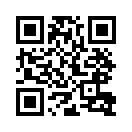 A la fin des années Obama, les hommes politiques et les médias allemands se montrent surtout satisfaits de sa présidence et presque tristes qu’il ait quitté ses fonctions. Quelques semaines auparavant à l’occasion d’une visite d’adieu informelle, le journal Spiegel l’appelait « l’avocat de la défense du monde libre », et Spiegel encore affirme qu’Angela Merkel va perdre « plus qu’un ami ».A la fin des années Obama, les hommes politiques et les médias allemands se montrent surtout satisfaits de sa présidence et presque tristes qu’il ait quitté ses fonctions. Quelques semaines auparavant à l’occasion d’une visite d’adieu informelle, le journal Spiegel l’appelait « l’avocat de la défense du monde libre », et Spiegel encore affirme qu’Angela Merkel va perdre « plus qu’un ami ». En même temps, « une nouveauté » inaugurée par Obama semble être tombée dans l’oubli : le 5 août 2016 le gouvernement américain rendait public une prise de position officielle tenue secrète jusqu’alors, qui décrit la préparation précise, l’autorisation et la réalisation de meurtres ciblés au moyen de drones. Ces meurtres ont eu lieu sans décision de justice, sans légitimité par rapport au droit international et sans susciter un tollé notable des médias et des politiciens. Ces meurtres par drones sont devenus l’image de marque de l’ex-président américain lauréat du prix Nobel de la paix. Comment est-il possible qu’Obama à la fin de son mandat ne laisse comme souvenir que celui d’un « ami » et d’un « combattant pour la liberté » alors qu’il a de nombreuses victimes civiles innocentes sur la conscience ?de usSources:SOURCES :
www.spiegel.de/politik/deutschland/barack-obama-und-angela-merkel-in-berlin-die-verteidiger-der-freien-welt-a-1121795.html

www.bild.de/politik/inland/barack-obama/darum-verliert-die-kanzlerin-mehr-als-nur-einen-freund-48810242.bild.html| www.faz.net/aktuell/gesellschaft/menschen/merkel-und-obama-dinner-mit-prominenten-14533590.html

www.wsws.org/de/articles/2016/08/09/dron-a09.htmlCela pourrait aussi vous intéresser:---Kla.TV – Des nouvelles alternatives... libres – indépendantes – non censurées...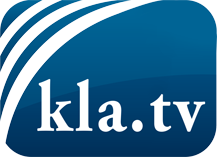 ce que les médias ne devraient pas dissimuler...peu entendu, du peuple pour le peuple...des informations régulières sur www.kla.tv/frÇa vaut la peine de rester avec nous! Vous pouvez vous abonner gratuitement à notre newsletter: www.kla.tv/abo-frAvis de sécurité:Les contre voix sont malheureusement de plus en plus censurées et réprimées. Tant que nous ne nous orientons pas en fonction des intérêts et des idéologies de la système presse, nous devons toujours nous attendre à ce que des prétextes soient recherchés pour bloquer ou supprimer Kla.TV.Alors mettez-vous dès aujourd’hui en réseau en dehors d’internet!
Cliquez ici: www.kla.tv/vernetzung&lang=frLicence:    Licence Creative Commons avec attribution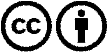 Il est permis de diffuser et d’utiliser notre matériel avec l’attribution! Toutefois, le matériel ne peut pas être utilisé hors contexte.
Cependant pour les institutions financées avec la redevance audio-visuelle, ceci n’est autorisé qu’avec notre accord. Des infractions peuvent entraîner des poursuites.